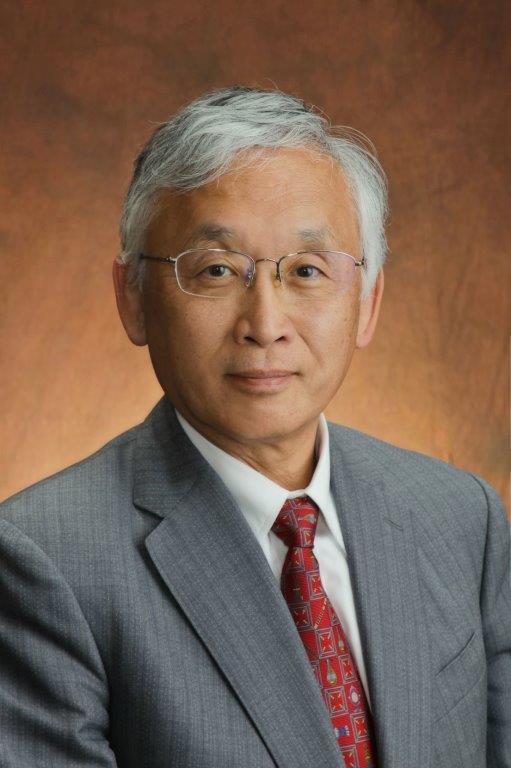 介入に困難さを感じる対象者様への基本的な理解や対応、関わる時の留意点について、事例を通して考えます。。ＦＡＸ:　029-306-9583メール: mito-chuuou-sien@guitar.ocn.ne.jp　　　　　　水戸市中央高齢者支援センター宛参加申し込み　７月１４日  困難事例の支援　～解決の糸口をさぐる　2～　　　　　　　　　7月8日　〆切　　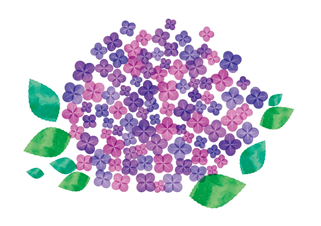 事業所名連絡先またはｍａｉｌアドレス参加者氏名(職種)　　　　　　(             )　　　　　　(             )            (             )